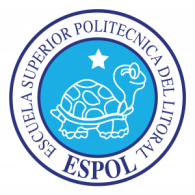     Nombre____________________________________________Nombre del Proyecto:______________________________	Paralelo__1__		   Profesor: Andrea Pino A, Msc.Arte i“Como estudiante de ESPOL me comprometo a combatir la mediocridad y a actuar con honestidad; por eso no copio ni dejo copiar.”……………………………………..Desarrollar un Mobiliario aplicado para espacios en la comunidad,  teniendo como parámetros la  Circulación, funcionalidad, singularidad, cronograma de distribución y evidencias. (40 pts.)Bitácora Audiovisual. (50 puntos) Troquel personalizado (10 pts.) Calificación  Final:___________CriterioPonderación 9-10    Excelente 8-6    Bueno 5-4   Regular 3-1   Deficiente0   NuloContenido10%La temática planteada es casi inexistente en el proyectoLa temática planteada es visible en ciertas partes del proyecto.La temática planteada es evidente en la mayoría del proyectoLa temática planteada es evidente en todo el proyectoNo entregaMontaje20%El montaje no apoya al desarrollo del proyecto.  Presenta elipsis y transiciones que interrumpen la continuidad.El montaje apoya en algunos aspectos al desarrollo del proyecto.  Elipsis y transiciones presentan continuidad en algunos casos.El montaje apoya en muchos aspectos al desarrollo del proyecto.  La mayoría de elipsis y transiciones presentan continuidad. El montaje apoya al desarrollo del proyecto.  Las elipsis y transiciones se manejan con fluidez y continuidadNo entregaRealización y Formato30%Las técnicas audiovisuales son ejecutadas pobremente. La puntualidad del trabajo en avance y final se ven reflejadas. Él es fácil de trasladar a cualquier plataforma. Las técnicas audiovisuales son ejecutadas, minoritariamente, de manera precisa. La puntualidad del trabajo en avance y final fue a tiempo. Él es fácil de trasladar a cualquier plataforma.Las técnicas audiovisuales son ejecutadas, en su mayoría, de manera precisa. La puntualidad del trabajo en avance y final se presentaron días después. Él es difícil de trasladar a cualquier plataforma.Las técnicas audiovisuales son ejecutadas de manera precisa. La puntualidad del trabajo en avance y final no se manejaron al cronograma. Él es fácil de manejar por su peso.No entregaAmbiente y Mantenimiento20%Proporciona  un ambiente adecuado al establecimiento empleando un nivel de experiencia (música ,aromas, plantas,)Proporciona  un ambiente  al establecimiento empleando  (música, aromas, plantas,)Proporciona poco ambiente al establecimiento.Proporciona un ambiente deficiente en la relación con los elementos expuestos y el establecimiento.No entregaPreparativos, Montaje y sujeción20%Garantiza que el esquema  sea proyectado detalladamente (limpio- ordenado y elevar-sostener). Presenta el esquema detallado (limpio- ordenado y elevar-sostener). Presenta el esquema ordenado. Presenta el esquema sin detalles y ajeno al montaje. No entrega